

13 basamaklı rakamları farklı en küçük çift sayının 2’ye bölümünden kalan kaçtır?





2 20 sayısının 4 katının 8’e bölümünden elde edilen bölüm kaçtır?





3Hangi sayının 9 katı 72’dir?




4Hangi sayının 7 ‘ ye bölümü 63’tür?

 
                                            

5       : 8 = 28 olduğuna göre kare şekli yerine hangi sayı gelmelidir?
648 sayısının 6’ ya bölümünün 3 katı kaçtır ?

 
                                                              

7 Bir bölme işleminde bölen 6 bölüm 5 kalan 0 olduğuna göre bölünen sayı kaçtır ?





8 Kalansız bir bölme işleminde bölen 4 bölüm 23 olduğuna göre bölünen kaçtır ? 




9Hangi sayının 5’e bölümü 35 ‘dir?





 10 Bir bölme işleminde bölen 4 bölüm 13  kalan 2 olduğuna göre bölünen kaçtır ? 
                             
                                     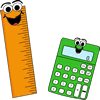 